Everything You've Done Wrong Sloan[Bm7] [A] [Gadd9] [Bm7] [A] [Gadd9] [Dm] Do your time to [G] pay the price, for [C] everything you've [F] done wrong [Am] baby[Dm] In your life you [G] get so high, there's [C] nowhere left to [C7] go but down[Dm] Don't believe that [G] no one cares, cause [C] we're here waiting [F] for you [Am] baby[Dm] Do your time, and [G] then come home for [C] good [C7]    	 So don't [Bm7] hide yourself [A] away, [Gadd9] let it shine, let it shineSo don't [Bm7] hide yourself [A] away, [Gadd9] let it shine, let it shine[Dm] If you ever [G] feel in doubt, you [C] have a place in [F] my heart [Am] baby[Dm] If I ever [G] feel left out, I [C] know I've got a [C7] place in yours[Dm] Don't believe that [G] I wouldn't dare, to [C] go and take you [F] right back [Am] baby[Dm] Do your time, and [G] then come home for [C] good [C7]So don't [Bm7] hide yourself [A] away, [Gadd9] let it shine, let it shineSo don't [Bm7] hide yourself [A] away, [Gadd9] let it shine, let it shine[Dm] Do your time to [G] pay the price, for [C] everything you've [F] done wrong [Am] baby[Dm] In your life you [G] get so high, there's [C] nowhere left to [C7] go but down[Dm] Don't believe that [G] no one cares, cause [C] we're here waiting [F] for you [Am] baby[Dm] Do your time, and [G] then come home for [C] good [F]    [Dm] Do your time, and [G] then come home for [C] good [C7][Dm] Do your time, and [G] then come home for [C] good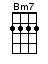 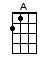 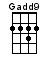 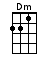 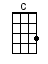 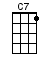 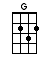 